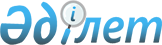 О внесении изменений и дополнения в Закон Республики Казахстан "Об аварийно-спасательных службах и статусе спасателей"Закон Республики Казахстан от 23 июня 2000 года N 55-II



          Внести в Закон Республики Казахстан от 27 марта 1997 г.  
 Z970087_ 
  "Об 
аварийно-спасательных службах и статусе спасателей" (Ведомости Парламента 
Республики Казахстан, 1997 г., N 6, ст. 69; 1998 г., N 24, ст. 436) 
следующие изменения и дополнение:




          1. Пункт 2 статьи 11 дополнить словами "в соответствии с 




законодательством Республики Казахстан".
     2. В пункте 2 статьи 12 слова "и неотложных" исключить.
     3. Статью 15 изложить в следующей редакции:
     "Статья 15. Финансирование деятельности профессиональных              
                 аварийно-спасательных служб и формирований 
     
     Финансирование деятельности профессиональных аварийно-спасательных 
служб и формирований осуществляется в порядке, установленном 
законодательством Республики Казахстан.".
     
     Президент 
     Республики Казахстан
     
(Специалисты: Умбетова А.М.,
              Склярова И.В.)      
      
      


					© 2012. РГП на ПХВ «Институт законодательства и правовой информации Республики Казахстан» Министерства юстиции Республики Казахстан
				